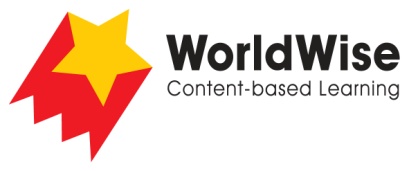 Grade 4 – Investigations							Animal SheltersPart 5 – Present and share

Look over all the information that you have gathered in your investigation. What are the most important ideas about animal shelters? 
Make a chart showing the most important ideas.

Once completed make sure you save this fileAbout shelters Animal 1Animal 2Animal 3 Protection from weatherProtection from predatorsStoring foodRaising youngHow many live there?What happens inside?How is it made?